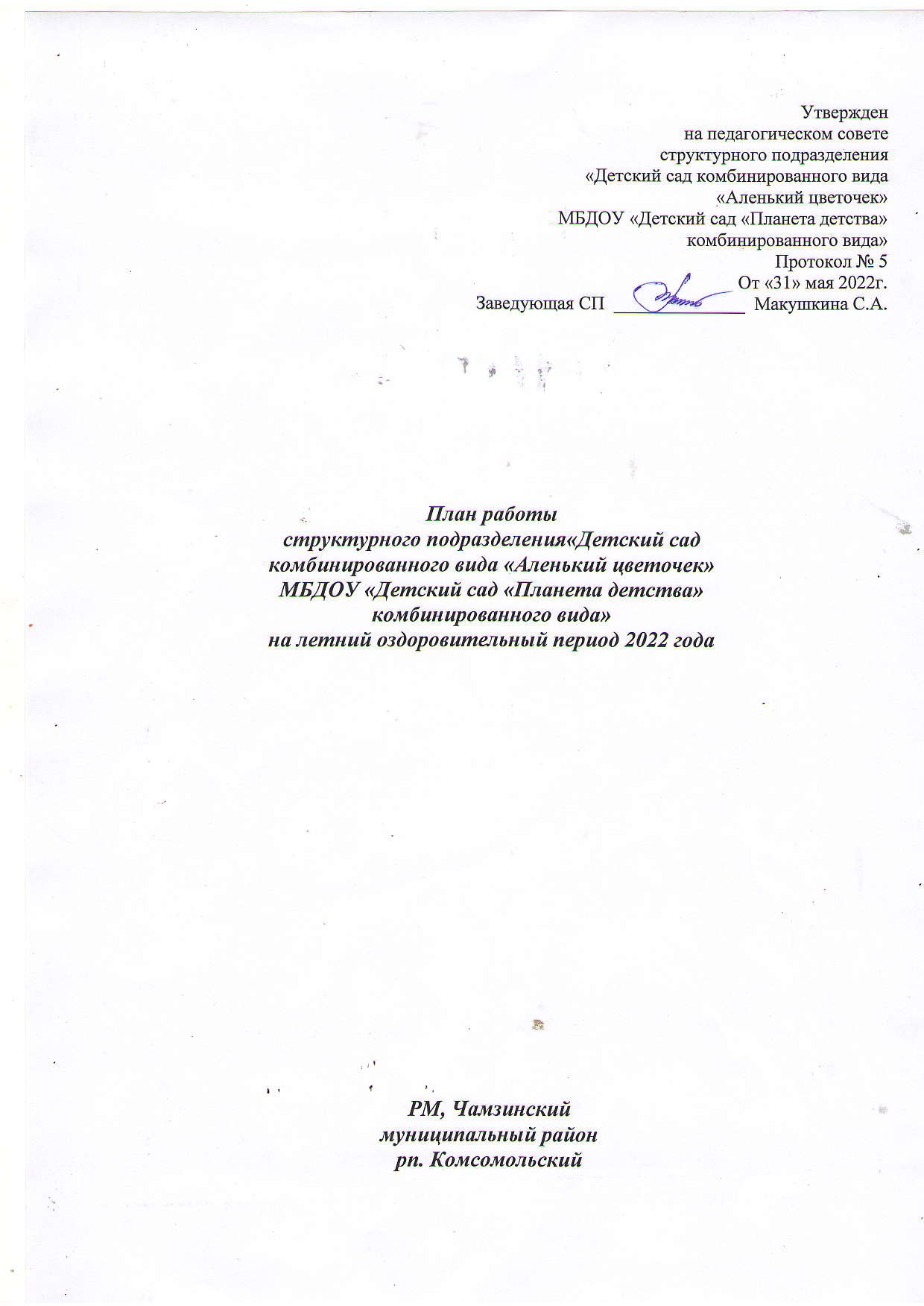 Пояснительная запискаСохранение и укрепление здоровья ребёнка – приоритетная задача современного дошкольного образования. Одним из путей её решения  является организация работы по воспитанию дошкольников в летний период года. Летний отдых детей оказывает существенное влияние на укрепление организма, сопротивляемость заболеваниям, создание положительных эмоций, развитие волевых качеств и самостоятельности. В летний период особенно большие возможности предоставлены для закаливания, совершенствования защитных реакций ребенка, широко используются солнечно-воздушные ванны и водные закаливающие процедуры. Летом все виды деятельности переносятся на воздух. Каждому виду отводится место и время в распорядке дня.Приоритетными направлениями нашего дошкольного учреждения летом являются:- физкультурно-оздоровительная работа;-игровая, музыкальная, театрализованная, изобразительная деятельность детей.Цель: сохранение и укрепление физического и психического здоровья детей с учетом их индивидуальных способностей, удовлетворение потребностей растущего организма в отдыхе, творческой деятельности и движении.Задачи летнего оздоровительного периода:реализовать систему мероприятий, направленных на оздоровление и физическое воспитание детей, развитие самостоятельности, инициативности, любознательности и познавательной активности с учётом требований ФГОС ДО;создать условия, обеспечивающие охрану жизни и укрепление здоровья детей, предупреждение заболеваемости и травматизма;создать  условия  для  закаливания  детей,  используя  благоприятные              факторы  летнего  периода,  способствовать  их  физическому  развитию путем  оптимизации двигательной  активности  каждого  ребенка;реализовать  систему  мероприятий,  направленных  на  развитие  самостоятельности, инициативности,  любознательности и познавательной  активности в  различных  образовательных  областях;расширять и уточнять  доступные  детям  знания и представления об объектах природы и природных явлениях,  формировать основы  экологической  культуры;осуществить педагогическое и медицинское просвещение родителей по вопросам воспитания и оздоровления детей в летний период.Регламентирующие нормативные документы.Конвенция о правах ребенка (одобрена Генеральной Ассамблеей ООН 20.11.1989 г)Конституция РФ от 12.12.1993г. (ст. 38, 41, 42, 43).Федеральный закон от 24.07.98 г. 124-ФЗ «Об основных гарантиях прав ребенка в Российской Федерации».Федеральный закон №273 «Об образовании в Российской Федерации» от 29.12.2012 г.Приказ Министерства образования и науки РФ от 17.09.2013 г. № 1155 «Об утверждении федерального государственного образовательного стандарта дошкольного образования».Приказ Минздрава России от 04.04.03 № 139 «Об утверждении инструкции по внедрению оздоровительных технологий в деятельность образовательных учреждений».Санитарно-эпидемиологические требования к устройству, содержанию и организации режима работы дошкольного образовательного учреждения СанПиН 2.4.1.3049-13, утвержденные главным государственным санитарным врачом РФ от 15.05.2013 № 26.Инструкции по организации охраны жизни и здоровья детей в структурном подразделении "Детский сад комбинированного вида "Аленький цветочек" МБДОУ «Детский сад  "Планета детства" комбинированного вида".Основная образовательная программа дошкольного образования структурного подразделения "Детский сад комбинированного вида "Аленький цветочек" МБДОУ «Детский сад  "Планета детства" комбинированного вида".Принципы планирования оздоровительной работы:комплексное использование профилактических, закаливающих и оздоровительных технологий;непрерывное проведение профилактических, закаливающих и оздоровительных мероприятий;использование простых и доступных технологий;формирование положительной мотивации у детей, родителей и педагогов к проведению профилактических закаливающих и оздоровительных мероприятий;повышение эффективности системы профилактических и оздоровительных мероприятий за счет соблюдения элементарных правил и нормативов: оптимального двигательного режима, физической нагрузки, санитарного состояния учреждения, организации питания, воздушно-теплового режима и водоснабжения.Создание условий для разностороннего развития детей при организации летней оздоровительной работыРеализация  задач  по  образовательным  областям  на  летний  период (согласно ФГОС ДО)«Физическое развитие»:Укреплять здоровье детей путем повышения адаптационных возможностей организма, развивать двигательные и психические способности, способствовать формированию положительного эмоционального состояния.Формировать интерес и потребность в занятиях физическими упражнениями.Удовлетворять естественную потребность в движении, создавать условия для демонстрации двигательных умений каждого ребенка.Способствовать предупреждению заболеваемости и детского травматизма.«Художественно-эстетическое развитие»:Активизировать воображение, инициативу, творчество ребенка.Совершенствовать исполнительские умения детей в создании художественного образа, используя для этой цели игровые, песенные и танцевальные импровизации.Предоставить свободу в отражении доступными для ребенка художественными средствами своего видения мира.формировать у дошкольников умение создавать простейшие изображения, побуждать к самостоятельной передаче образов в рисунке, лепке, аппликации, развивать у детей способность к изобразительной деятельности, воображение, творчество.«Познавательное развитие»:Удовлетворять детскую любознательность, не подавляя при этом интереса к узнаванию природы, формировать необходимые для разностороннего развития ребенка представления о ней, прививать навыки активности и самостоятельности мышления.Обеспечить широкие возможности для использования всех пяти органов чувств: видеть, слышать, трогать руками, пробовать на вкус, чувствовать различные элементы окружающего мира.Развивать навыки общения со сверстниками, взрослыми и окружающей природой с ориентацией на ненасильственную модель поведения.«Речевое развитие»:Развивать самостоятельное речевое творчество, учитывая индивидуальные способности и возможности детей.Продолжать приобщать детей к художественной литературе, формированию запаса художественных впечатлений, развитию выразительной речи.Содействовать налаживанию диалогического общения детей в совместных играх.«Социально-коммуникативное развитие»:Развивать игровую деятельность воспитанников;Приобщение к элементарным общепринятым нормам взаимоотношений со сверстниками и взрослыми;Продолжать работу по формированию семейной, гражданской принадлежности, патриотических чувств;Развивать трудовую деятельность, воспитывать ценностное отношение к собственному труду, труду других людей, его результатам;Формировать представление об опасных для человека и окружающего мира природы ситуациях и способах поведения в них.Задачи работы с педагогами:Повышение компетентности педагогов в вопросах организации летней оздоровительной работы.Обеспечение методического сопровождения для планирования и организации летнего отдыха.Задачи работы с родителями:Повышение компетентности родителей в вопросах организации летнего отдыха детей.Привлечение семей к участию в воспитательном процессе на основе педагогики сотрудничества.Осуществление педагогического и санитарного просвещения родителей по вопросам воспитания и оздоровления детей в летний период.Воспитательно – образовательная работа:Организация физкультурно-оздоровительной работы с детьмиСистема воспитательно-образовательной работы с детьми.Организационно - педагогическая работа.Режим дня на летний оздоровительный (каникулярный) периодЦиклограмма контроляОтветственный:  ст. воспитатель Климова О.П. Оперативный контроль  за проведением оздоровительных мероприятийОтветственные: ст. воспитатель   О.П. Климова, медсестра Г.Н. ВдовинаОперативный контроль за организацией питанияОтветственные: Заведующий Макушкина С.А.                      ст. воспитатель О.П. Климова, медсестра Вдовина Г.Н.Оперативный контрольза соблюдением санитарно-гигиенических требованийОтветственные:  заведующий Макушкина С.А.,                      ст. воспитатель О.П. Климова, медсестра Вдовина Г.Н.Разделы и направления работыФормы работыОтветственныйИспользование вариативных режимов дня и пребывания ребенка в ДОУРежимы:- типовой режим дня по возрастным группам;- оздоровительный режим дня;- индивидуальный режим дняст.воспитатель.Климова О.П., воспитателиРазнообразные виды организации режима двигательной активности ребенка:регламентированная деятельностьУтренняя гимнастика, физкультминутки, динамические паузы, физкультурные занятия, прогулкиВоспитателичастично регламентированная деятельностьСпортивные праздники и досуги, спортивные игры, подвижные игры на воздухе и в помещенииВоспитателичастично регламентированная деятельностьДни здоровьяВоспитателичастично регламентированная деятельностьПодгрупповые и индивидуальные занятия с варьированием физической нагрузки с учетом исходного уровня здоровья и возможностей ребенкаВоспитателиНерегламентированная деятельностьСамостоятельная двигательная активность детей в помещении и на прогулкеВоспитателиПрофилактические мероприятияЦеленаправленные гимнастические комплексы, комплексы гимнастики пробуждения.ВоспитателиОбщеукрепляющие мероприятияКонтрастные ванны для ногВоспитателиОбщеукрепляющие мероприятияРежим теплового комфорта в выборе одежды для пребывания в группе, на занятиях по физкультуре, во время прогулокВоспитателиОбщеукрепляющие мероприятияРежим проветривания ВоспитателиОбщеукрепляющие мероприятияВоздушные ванныВоспитателиОбщеукрепляющие мероприятияСолнечные ванны в летний сезонВоспитателиКоррекционные мероприятияИндивидуальные деятельность с учителем-логопедомУчитель-логопед Паунькина С.В.Организация питанияОздоровительное питание в соответствии с действующими нормамиПовар, кладовщикФормирование основ гигиенических знаний и здорового образа жизниРазвитие представлений и навыков здорового образа жизни и поддержания здоровьяст.воспитатель Климова О.П.ВоспитателиФормирование основ гигиенических знаний и здорового образа жизниВоспитание общих и индивидуальных гигиенических навыков, интереса и любви к физической активностиВоспитателиФормирование основ гигиенических знаний и здорового образа жизниФормирование основ безопасности жизнедеятельностиВоспитателиНаправленияработыУсловия реализации работыОтветственныйСанитарно-гигиенические условияСанитарно-гигиенические условияСанитарно-гигиенические условияОрганизация водно-питьевого режимаНаличие индивидуальных кружек, соблюдение водно - питьевого режима.Кладовщик, пом. воспитателей.Организация закаливающих процедурНаличие индивидуальных полотенец для рук и ног, решёток, теплой воды.Рабочий по стирке белья, пом.воспитателей, воспитатели.Функционирование групп-  наличие перспективного плана по всем видам деятельности согласно возрасту детей;-  наличие родительского уголка в группе (режим дня, сетка занятий, информация оежедневной работе с детьми, папки-передвижки);-  рациональное размещение игровых уголков на участках.-оборудование для мытья игрушек;ст. воспитательКлимова О.П., воспитателиБезопасность участковсоздание условий для предупреждения детского травматизма (безопасность и прочность оборудования)Заведующая СП№ п/пВиды деятельностиВремя проведенияОтветственные1.Планирование летней оздоровительной работы ДОУ.майЗаведующий,старший воспитатель2.Перевод детского сада на летний режим.июньЗаведующий,старший воспитатель3.Двигательная деятельность.в течение летаВоспитатели,старший воспитатель4.Цикл практических и теоретических занятий по ОБЖ.в течение летаВоспитатели,старший воспитатель5.Экологическое и трудовое воспитание.в течение летаВоспитатели,старший воспитатель6.Познавательная деятельность:Целевые прогулки;Наблюдения;Беседы;Опытно – экспериментальная деятельность;Дидактические игры.в течение летаВоспитатели,старший воспитатель7.Изобразительная деятельность:Конкурсы;Свободные зарисовки;Творческие работы.в течение летаВоспитатели,старший воспитательСодержаниеВозраст детейВремяпроведенияОтветственныйОптимизация режимаОптимизация режимаОптимизация режимаОптимизация режимаПереход на режим дня в соответствии с теплым периодом года (увеличение времени прогулки, ОД на свежем воздухе.2-7 летЕжедневноВоспитатели, ст. воспитательОпределение оптимальной нагрузки на ребёнка с учетом возрастных и индивидуальных нагрузок.2-7 летЕжедневноВоспитатели, ст. воспитательОрганизация двигательного режимаОрганизация двигательного режимаОрганизация двигательного режимаОрганизация двигательного режимаУтренняя зарядка на воздухе2-7 летЕжедневновоспитателиГимнастика пробуждения2-7 летЕжедневно после дневного снаВоспитателиФизкультурные занятия на улице2-7 лет3 раза в неделювоспитателиИгры с мячом, развитие умений действовать с предметами2-7 летЕжедневноВоспитателиМетание мяча в цель4-7 летЕженедельноВоспитателиПрыжки через скакалку разными способами4-7 летЕжедневноВоспитателиПрыжки в длину с места3-7 летЕженедельноВоспитателиПодвижные игры на прогулке2-7 летЕжедневноВоспитателиСпортивные досуги2-7 лет1 раз в две неделист. воспитательвоспитателиЗакаливаниеЗакаливаниеЗакаливаниеЗакаливаниеВоздушные ванны (в облегченной одежде)2-7 летЕжедневноВоспитателиПрогулки на воздухе2-7 летЕжедневноВоспитателиХождение босиком по траве4-7 летЕжедневно с учётом температурного режимаВоспитателиХождение босиком по дорожке здоровья3-7 летЕжедневноВоспитателиОбширное умывание4-7 летЕжедневно после дневного снаВоспитателиМытьё ног2-7 летЕжедневноВоспитателиИгры с водой2-7 летВо время прогулки с учётом температурного режимаВоспитателиКоррекционная работаКоррекционная работаКоррекционная работаКоррекционная работаГимнастика пробуждения2-7 летЕжедневно после дневного снаВоспитателиКоррекция зренияИндивидуальная и групповая гимнастика1–2 раза в неделюВоспитателиКоррекция осанкиИндивидуальная гимнастика1–2 раза в неделюВоспитателиКоррекция плоскостопияИндивидуальная и групповая гимнастика1–2 раза в неделюВоспитателиПальчиковая гимнастика2-7 летЕжедневноВоспитателиДыхательная гимнастика2-7 летЕжедневноВоспитателиРелаксация2-7 лет2–3 раза в неделюВоспитатели№ п/пСодержание работыСрокиОтветственныеВоспитательно-образовательная работа с детьмиВоспитательно-образовательная работа с детьмиВоспитательно-образовательная работа с детьмиВоспитательно-образовательная работа с детьми1Календарное планированиеВ течение ЛОПВоспитатели2Игры, наблюдения, труд, изготовление атрибутов к летним праздникам и развлечениям, изготовление поделок из природного материала, оригами из бумаги, рисунки на асфальте, игры с водойИюнь - августВоспитатели3Музыкальные и физкультурные развлечения 1 раз в неделюВ течение ЛОПст. воспитательмуз.руководитель, воспитатели4Игровая деятельность согласно требованиям программыВ течение ЛОПВоспитатели5Работа с детьми по предупреждению бытового и дорожного травматизма. Беседы, развлечения, игры по ознакомлению с правилами дорожного движения, экскурсииВ течение ЛОПВоспитатели6Экологическое воспитание детей: беседы; прогулки, экскурсии в ближайшее природное окружение; наблюдения, эксперименты с живой и неживой природой; труд на участке, в цветнике т.п.В течение ЛОПВоспитателиОздоровительная работа с детьмиОздоровительная работа с детьмиОздоровительная работа с детьмиОздоровительная работа с детьми1Максимальное пребывание детей на свежем воздухе (утренний прием, гимнастика, физкультурные занятия, прогулки, развлечения)В течение ЛОПвоспитатели2Создание условий для повышения двигательной активности детей на свежем воздухе путем расширения ассортимента выносным оборудованиемИюньАдминистрация  ДОУ3Осуществление различных видов закаливания в течение дня (воздушные, солнечные ванны, закаливание водой, босохождение и пр.)В течение ЛОПВоспитатели4Индивидуальная и подгрупповая работа с детьми по развитию основных видов движений на прогулкеВ течение ЛОПвоспитатели5Включение в меню свежих овощей, фруктов, соковВ течение ЛОППовар, кладовщикПрофилактическая работаПрофилактическая работаПрофилактическая работаПрофилактическая работа1Инструктаж с сотрудниками ДОУ по:−       организации охраны жизни и здоровья детей;−       предупреждению детского травматизма, ДТП;−       предупреждению отравления детей ядовитыми растениями и грибами;−       охране труда и выполнению требований техники безопасности на рабочем месте;−       оказанию первой помощи при солнечном и тепловом ударе;−       профилактике клещевого энцефалита;−       профилактике пищевых отравлений и кишечных инфекцийМайЗаведующая МБДОУ, ст.воспитатель, зам. зав. по АХЧ, медработник.2Собеседование с воспитателями:− правильная организация закаливающих процедур;−  оказание первой помощиМайст.воспитатель, мед. сестра3Оформление санитарных бюллетеней:«Кишечная инфекция»; «Клещевой энцефалит»; «Профилактика глазного травматизма»;«Овощи, фрукты. Витамины»Июнь-августВоспитатели4Беседы с детьми:«Болезни грязных рук»; «Ядовитые грибы и растения»; «Как уберечься от пагубного воздействия солнца»; «Что можно и что нельзя»; «Наш друг – светофор»; «Закаляйся, если хочешь быть здоров!»июнь-августВоспитателиРуководство и контроль оздоровительной работыРуководство и контроль оздоровительной работыРуководство и контроль оздоровительной работыРуководство и контроль оздоровительной работы1Смотр-конкурс по подготовке групп и участков к ЛОПИюньЗаведующая,ст.воспитатель2Утренний прием (гимнастика на воздухе, прогулки)В течение ЛОПст.воспитатель3Проверка наличия и сохранности выносного материалаВ течение ЛОПст.воспитатель4Выполнение инструкцийВ течение ЛОПЗаведующая, медработник.5Организация питания: формирование КГН; документация по питанию, перспективное меню; витаминизация, контроль калорийности пищиВ течение ЛОПЗаведующая,повар, кладовщик6Закаливание. Проведение физкультурных игр и развлеченийВ течение ЛОПст.воспитатель.7Планирование и организация познавательной деятельности детейВ течение ЛОПст.воспитатель.8Организация работы по изучению ПДДВ течение ЛОПст.воспитатель., воспитатели9Работа с родителямиВ течение ЛОПст.воспитатель, воспитателиМетодическая работаМетодическая работаМетодическая работаМетодическая работа1Консультации для воспитателей:«Особенности планирования воспитательно-оздоровительной работы в летний период»; «Оздоровление детей в ЛОП»;«Развитие творчества детей в летний период»; «Подвижные игры на прогулке»;«Экологическая тропа».Июнь-Августст.воспитатель. 2Выставка методических пособий, статей и журналов по работе с детьми в летний периодИюнь-Августст.воспитатель.3Индивидуальная работа с воспитателями (по запросам)В течение ЛОПст.воспитательРабота с родителямиРабота с родителямиРабота с родителямиРабота с родителями1Оформление «Уголка для родителей» в группах: режим дня,рекомендации по воспитанию детей летом; рекомендации по экологическому воспитанию; рекомендации по познавательному развитию дошкольниковИюнь - АвгустВоспитатели2Оформление «Уголка здоровья для родителей»: профилактика солнечного теплового удара; профилактика кишечных инфекций;организация закаливающих процедурИюнь-августМед.работник, воспитатели3Консультация для родителей«Как организовать летний отдых ребенка»ИюньВоспитатели4Участие родителей в озеленении, украшении  и покраске участковВ течение ЛОПВоспитателиОснащение групп и участковОснащение групп и участковОснащение групп и участковОснащение групп и участков1Косметический ремонт групп и помещений, покраска оборудования на участкеИюньИюльЗаведующая, зав. по АХЧ2Дополнение оборудования участков песочницами, игровыми модулями.Июнь-августЗаведующая,зав. по АХЧ3Организация подвоза песка. Высадка деревьев, разбивка цветниковИюньЗаведующая,зав. по АХЧ4Оборудование безопасного входа в детский садИюньЗаведующая,зав. по АХЧ5Дополнить выносной материал игрушками и пособиями для игр с песком и водой, для развития детейИюньст.воспитатель, воспитателиМероприятиеДатаДатаОтветственныйОтметка о выполненииОрганизационно-педагогическая работаОрганизационно-педагогическая работаОрганизационно-педагогическая работаОрганизационно-педагогическая работаОрганизационно-педагогическая работаВ группах:Систематизировать материалы по работе летом.Подготовить предметно -развивающую среду к новому учебному году.Май- июньАвгустМай- июньАвгустст.воспитатель.Воспитатели группВ методическом кабинете:организовать выставку методической, художественной, познавательной литературы и пособий по работе летом;разработать перспективные планы воспитательно-оздоровительной работы в разных возрастных группах;подготовка кабинета к новому учебному году в соответствии с учебным планом.Работа творческой группы по участию во Всероссийском конкурсе «Воспитатели России»Методические разработки праздников, развлечений.Подготовка статей на сайт МБДОУПодготовка выставок, конкурсов.Оформление интерьера МБДОУИюнь -августИюнь -августст.воспитатель.Работа с кадрамиРабота с кадрамиРабота с кадрамиРабота с кадрамиРабота с кадрамиРабочее совещание (педчас):организация и методика проведения физкультурно-оздоровительной работы летом;анализ проведения воспитательно-оздоровительной работы летом, корректировка плана.Рабочее совещание (педчас):организация и методика проведения физкультурно-оздоровительной работы летом;анализ проведения воспитательно-оздоровительной работы летом, корректировка плана.Июнь.Августст. воспитатель.Педагогическое совещание «Итоги работы летом»:анализ выполнения плана работы на лето;представление опытов работы;анализ заболеваемости, эффективность оздоровительных процедурПедагогическое совещание «Итоги работы летом»:анализ выполнения плана работы на лето;представление опытов работы;анализ заболеваемости, эффективность оздоровительных процедурАвгустст.воспитатель.Инструктивно-методические совещанияинструкция по охраны жизни и здоровья детей в летний период в детском саду , на площадках, при проведении целевых прогулок, экскурсий, предупреждению детского травматизма, ДТП; антитеррора- инструкция «О предупреждении отравления детей ядовитыми растениями и грибами».- О соблюдении техники безопасности при организации трудовой деятельности в МБДОУ.- Инструкция «Оказание первой медицинской помощи»- «Соблюдение питьевого и санитарно-эпидемиологического режима в летних условиях»- Инструктаж по пожарной безопасностиИнструктивно-методические совещанияинструкция по охраны жизни и здоровья детей в летний период в детском саду , на площадках, при проведении целевых прогулок, экскурсий, предупреждению детского травматизма, ДТП; антитеррора- инструкция «О предупреждении отравления детей ядовитыми растениями и грибами».- О соблюдении техники безопасности при организации трудовой деятельности в МБДОУ.- Инструкция «Оказание первой медицинской помощи»- «Соблюдение питьевого и санитарно-эпидемиологического режима в летних условиях»- Инструктаж по пожарной безопасностиМай- ИюньЗаведующая,ст.воспитатель,зав. по АХЧ,мед.сестраКонсультацииПомощь родителям в приобщении детей к природе в летний период.Организация адаптационного периода«Лето – самое удобное время для закаливания»«Планирование и организация трудовой деятельности со старшими дошкольниками»Поделки из бросового материалаКонсультацииПомощь родителям в приобщении детей к природе в летний период.Организация адаптационного периода«Лето – самое удобное время для закаливания»«Планирование и организация трудовой деятельности со старшими дошкольниками»Поделки из бросового материалаИюньИюнь, АвгустВоспитательПлатонова О.А.Воспитатель Полякова А.В.Воспитатель Чаиркина Е.В.Воспитатель Деряева Ю.В.Семинар-практикум«Подвижные игры летом»Проведение игр с водой и песком.Семинар-практикум«Подвижные игры летом»Проведение игр с водой и песком.ИюньАвгустст.воспитатель,воспитателиВыставки, конкурсы:Конкурс «Пусть всегда будет солнце…». Рисунки на асфальте.Конкурс на самый летний участок.Конкурс чтения стихов о лете.Выставка детских работ «Солнце в каждом моменте».Выставки, конкурсы:Конкурс «Пусть всегда будет солнце…». Рисунки на асфальте.Конкурс на самый летний участок.Конкурс чтения стихов о лете.Выставка детских работ «Солнце в каждом моменте».Июнь-августст.воспитатель, воспитатели, родители.Контроль:организация питания (постоянно);проведение оздоровительных процедур (систематически);выносной материал для прогулок (взаимопроверки);планирование воспитательно-образовательной работы (предупредительный)Контроль:организация питания (постоянно);проведение оздоровительных процедур (систематически);выносной материал для прогулок (взаимопроверки);планирование воспитательно-образовательной работы (предупредительный)Заведующая, ст.воспитатель, мед. сестра, зав. по АХЧ,воспитателиРабота с семьейРабота с семьейРабота с семьейРабота с семьейРабота с семьейГрупповые консультации:«Социально-коммуникативное развитие дошкольника);«Познаем окружающий мир» (знакомство с профессиями родителей, участие родителей в образовательной деятельности ДОУ)Июнь - августИюнь - августвоспитателиНаглядная информация:рекомендации по организации отдыха детей;«Поиграйте с детьми» (Картотека игр);«Почитайте детям» (детская художественная литература)ОБЖУголок здоровьяПрава детейИюнь - августИюнь - августст.воспитатель, воспитателиВыставки:«Ребёнок и окружающий мир» выставки детских работ.Июнь - августИюнь - августВоспитателиПривлечение родителей к оснащению участка для игровой деятельности детейПостоянноПостоянновоспитателиПривлечение родителей для организации целевых прогулок, экскурсий, развлеченийПостоянноПостоянноВоспитателиСовместные спортивные праздники и развлеченияИюнь -августИюнь -августвоспитателиСотрудничество с родителями в период адаптацииАнкетирование родителей по выявлению детей с предпосылками к тяжелой степени адаптации.Консультация по проблеме постепенного перехода из семьи в дошкольное учреждение.Просветительская работа (памятки, рекомендации)АвгустАвгуст воспитателиСанитарно-просветительная работаСанитарно-просветительная работаСанитарно-просветительная работаСанитарно-просветительная работаСанитарно-просветительная работаКонсультации для педагогов и родителей:«Организация гигиенических и закаливающих процедур» (для воспитателей и помощников воспитателей);«Профилактика кишечных заболеваний» (для помощников воспитателя, повара, родителей);«Профилактика травматизма» (для воспитателей, помощников воспитателя и родителей);«Как организовать летний отдых детей» (для родителей);«Первая помощь при отравлении, солнечном ударе» (для родителей и персонала)ПостоянноПостоянност.воспитатель, воспитатели, мед. сестраИгры, беседы с детьмиПостоянноПостоянноВоспитательНаглядные санитарные листки:«Правила поведения у воды»;«Осторожно! Ядовитые растения!»ВоспитателиКонтроль за санитарно-гигиеническими условиями организации режима дня, питания и физическим воспитанием детей:ежедневный контроль за санитарным состоянием помещений и участков;отработать режим контроля дня для разных возрастных и смешанных групп на летний период;постоянный контроль за организацией и качеством питания детей;контроль за санитарным состоянием пищеблока и обработкой пищи;контроль за физическим воспитанием детей, условиями, организацией и осуществлением двигательного и общего режима дняПостоянноПостоянноЗаведующая,ст.воспитатель, мед.сестраАдминистративно-хозяйственная работаАдминистративно-хозяйственная работаАдминистративно-хозяйственная работаАдминистративно-хозяйственная работаАдминистративно-хозяйственная работаПроизводственное совещание «Работа летом»:знакомство с планом работы; утверждение графиков работы, режима групп;анализ заболеваемости (ежемесячно)ИюньИюньЗаведующая, ст.воспитатель.Ежедневный осмотр территории ДУЗнакомство с планом работы на лето,  утверждение графиков работы и режима дня групп.Высадка цветочной рассады, деревьев в отведенных на участке детского сада местах.Проведение инструктажа со всеми категориями сотрудников МБДОУ  о значении и особенностях оздоровительной работы с детьмиЗавоз песка в песочницы.Инструктаж по охране жизни и здоровья детей в детском саду и на детских площадках.Обновление:-  крышек на песочницах,- покраска физкультурного оборудования на участке,- покраска  детских участков.Обрубка сухих веток на деревьях и кустарниках.Инструктаж  по пожарной безопасности, технике безопасности на рабочих местах.Подготовка и проведение ремонтных работ к началу учебного года.Июнь- августИюнь- августЗаведующаяВоспитатели групп.воспитателиЗаведующая,ст. воспитатель зав. по АХЧЗаведующая,ст. воспитательзав. по АХЧ,воспитателиРабочий по комплексному обслуживанию зданий и сооруженийЗаведующая зав. по АХЧРежим дня младшая группа (1.6 -3 г) младшая группа (3-4 г) Средняя группа (4-5 г) Старшая группа (5-6 лет) Подготовительная г уппа (6-7 лет) Прием детей (на воздухе). Самостоятельная игровая деятельность детей. Индивидуально-коррекционная работа. Работа с родителями. 7.00- 8.00 7.00- 8.00 7.00- 8.10 7.00- 8.10 7.00- 8.10 Подготовка к утренней гимнастике, утренняя гимнастика на улице 8.00 – 8.05 8.00 - 8.10 8.10 – 8.20 8.10 – 8.25 8.10 – 8.25 Гигиенические процедуры. Подготовка к завтраку.8.05 – 8.30 8.10-8.30 8.20 – 8.40 8.25 – 8.50 8.25 -8.50 Завтрак 8.30 – 9.00 8.30 – 9.00 8.40 - 9.00 8.50 – 9.10 8.50 – 9.10 Игровая самостоятельная деятельность,  9.00 – 9.30 9.00 – 9.30 9.00 – 9.30 9.10 – 9.30 9.10 - 9.30  Развивающие, развлекательные, оздоровительные мероприятия9.30- 9.45 9.30 – 9.45 9.30 -10.00 9.30 – 10.00 9.30 – 10.00 Подготовка ко 2 завтраку, 2 завтрак9.45 – 10.00 9.45 – 10.00 10.00 - 10.10 10.00 - 10.10 10.00 - 10.10 Прогулка. Образовательная деятельность. Возвращение с прогулки.10.00 – 11.30 10.00 – 11.35 10.10 – 12.10 10.10 – 12.25 10.10 – 12.30    Возвращение с прогулки, раздевание, самостоятельная деятельность  11.30 – 11.40 11.35 – 11.45 12.10 – 12.25 12.25 – 12.40 12.30 – 12.45 Подготовка к обеду, обед 11.45 – 12.10 11.50 – 12.10 12.25- 12.50 12.40 – 13.00 12.45 – 13.00  Подготовка ко сну, чтение художественной литературы, сон 12.10 – 15.00 12.10 – 15.00 12.50 – 15.00 13.00 – 15.00 13.00 – 15.00 Постепенный подъем детей, Закаливающие процедуры. Коррекционная гимнастика после сна в группе.15.00 – 15.30 15.00 – 15.30 15.00 – 15.30 15.00 – 15.30 15.00 – 15.30 Подготовка к полднику, полдник15.30 – 15.45 15.30 – 15.45 15.30 – 15.45 15.30 – 15.45 15.30 – 15.45 Познавательно-игровая деятельность. Игры по интересам15.45 – 16.00 15.45 – 16.00 15.45 – 16.05 15.45 – 16.10 15.45 – 16.15 Подготовка к прогулке, прогулка 16.00 – 16.45 16.00 – 16.50 16.00 – 17.00 16.10 – 17.10 16.15 – 17.20 Возвращение с прогулки Подготовка к ужину, ужин 16.45-17.1016.50 -17.10 17.00 -17.20 17.10 -17.30 17.20 -17.40 Прогулка. Индивидуальная коррекционная работа воспитателя с детьми. Самостоятельная деятельность детей. Работа с родителями. Уход детей домой.17.10 – 19.00 17.10 – 19.00 17.20 – 19.00 17.30 – 19.00 17.40 – 19.00 № п/пВопросы на контролеВозрастные группы,  месяцВозрастные группы,  месяцВозрастные группы,  месяцВозрастные группы,  месяцВозрастные группы,  месяцВозрастные группы,  месяцВозрастные группы,  месяцВозрастные группы,  месяцВозрастные группы,  месяц№ п/пВопросы на контролеГруппы № 6, 8, 1, 5Группы № 6, 8, 1, 5Группы № 6, 8, 1, 5Группы № 3, 7Группы № 3, 7Группы № 3, 7Группы №  2, 4                 Группы №  2, 4                 Группы №  2, 4                 № п/пВопросы на контролеиюньиюльавгустиюньиюльавгустиюньиюльавгуст1Организация прогулки в теплое время года.+++2Соблюдение режима дня и организация работы группы с учетом специфики сезона+++3Организация наблюдений в природе+++4Работа по изучению дошкольниками ПДД и ОБЖ+++5Индивидуальная работа с детьми+++№ п/пВопросы на контролеВозрастные группы,месяцВозрастные группы,месяцВозрастные группы,месяцВозрастные группы,месяцВозрастные группы,месяцВозрастные группы,месяцВозрастные группы,месяцВозрастные группы,месяцВозрастные группы,месяц№ п/пВопросы на контролеГруппы № 6,8,1,5Группы № 6,8,1,5Группы № 6,8,1,5Группы № 3,7Группы № 3,7Группы № 3,7Группы № 4, 2Группы № 4, 2Группы № 4, 2№ п/пВопросы на контролеиюньиюльавгустиюньиюльавгустиюньиюльавгуст1Проведение утренней гимнастики+++2Соблюдение двигательного режима+++3Проведение закаливающих процедур+++4Выполнение инструкций по охране жизни и здоровья детей+++++++++№ п/пВопросы на контролеВозрастные группы,месяцВозрастные группы,месяцВозрастные группы,месяц№ п/пВопросы на контролеВсе группыВсе группыВсе группы№ п/пВопросы на контролеИюньИюльавгуст1Правильность закладки продуктов и выход блюд+++2Расчет энергоценности и калорийности пищевого рациона+++3Соблюдение режима питания в группах+4Правильность сервировки стола соответственно возрастной группе+№ п/пВопросы на контролеВозрастные группы,месяцВозрастные группы,месяцВозрастные группы,месяц№ п/пВопросы на контролеВсе группыВсе группыВсе группы№ п/пВопросы на контролеИюньИюльавгуст1Соблюдение питьевого режима+++2Соблюдение теплового режима+++3Обработка выносного материала+4Обработка песка и песочниц+++Тематическое планирование воспитательно-образовательной 
работы с детьми дошкольного возраста на ЛОП 2022 годаАВГУСТ 5-я неделя
«Неделя
воды» ПН.29 августа
«День хороших манер» ВТ.30 августа
«День друзей» СР.31 августа
«Лето, прощай!» 